Publicado en  el 05/08/2016 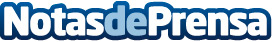 La cabra salvatge, espècie introduïda a França, arriba a l'Alt PallarsAquest mes de juliol s’han pogut observar i captar imatges de cries de cabra salvatge ( Capra pyrenaica) a Lladorre (Vall de Cardós). Anomenada herc en el català de fa un segle, aquesta és la primera documentació gràfica de naixement en territori catalàDatos de contacto:Nota de prensa publicada en: https://www.notasdeprensa.es/la-cabra-salvatge-especie-introduida-a-franca Categorias: Cataluña http://www.notasdeprensa.es